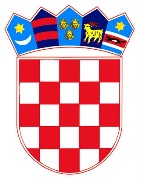     REPUBLIKA HRVATSKAMinistarstvo pravosuđaMJESEČNO IZVJEŠĆE O STANJU ZEMLJIŠNOKNJIŽNIH PREDMETA U OPĆINSKIM SUDOVIMA REPUBLIKE HRVATSKEza travanj 2017.Služba za zemljišnoknjižno pravoSadržaj: I. UVOD ………………………………………………………………………………………………………...3II.STANJE ZEMLJIŠNOKNJIŽNIH PREDMETA u OSRH od 1. do 30.travnja 2017…………………4III. KOEFICIJENT AŽURNOSTI I VRIJEME RJEŠAVANJA REDOVNIH ZK PREDMETA…………………………………………………………………………………..........................8IV. POSTOTAK RIJEŠENIH REDOVNIH ZK PREDMETA U ODNOSU NA MJESEČNI PRILIV  REDOVNIH ZK PREDMETA ……………………………………………………………………………….14V. ZEMLJIŠNOKNJIŽNI ODJELI PREMA BROJU NERIJEŠENIH REDOVNIH ZK PREDMETA ..18VI. ZEMLJIŠNOKNJIŽNI ODJELI S VIŠE OD 1.000 NERIJEŠENIH REDOVNIH PREDMETA ….19VII. PREGLED AKTIVNOSTI OPĆINSKOG GRAĐANSKOG SUDA U ZAGREBU ………………. 20VIII. PREGLED AKTIVNOSTI OPĆINSKOG SUDA U NOVOM ZAGREBU ………………………...21IX. PREGLED AKTIVNOSTI OPĆINSKOG SUDA U SPLITU ………………………………………. 22X. STRUKTURA ZEMLJIŠNOKNJIŽNIH PREDMETA PREMA SLOŽENOSTI …………………... 23XI. INTENZITET AKTIVNOSTI U ODNOSU NA PRETHODNI MJESEC …………………………..  35XII. ELEKTRONIČKO POSLOVANJE U ZEMLJIŠNOKNJIŽNIM ODJELIMA OSRH …………… 36XIII. PRAĆENJE AKTIVNOSTI ZEMLJIŠNOKNJIŽNIH ODJELA OSRH OD KOLOVOZA 2004. DO 30.TRAVNJA 2017. ……………………………………………………………………………………… 37XIV. MJESEČNI PRIKAZ ZAPRIMLJENIH, RIJEŠENIH I NERIJEŠENIH ZK PREDMETA TE IZDANIH ZK IZVADAKA OD KOLOVOZA 2004. DO 30.TRAVNJA 2017. ………………………. 38XV. POPIS TABLICA I GRAFIKONA …………………………………………………………………….42I.UVODZakon o područjima i sjedištima sudova stupio je na snagu 1.travnja 2015., a prema kojem je ustanovljeno u Republici Hrvatskoj ukupno 107 zemljišnoknjižnih odjela u 22 općinska suda. S obzirom na to da je odlukom  Ministra pravosuđa od 16. svibnja 2016. zemljišnoknjižni odjel Vrgorac spojen sa zk.odjelom Metković, statistički podaci za isti prikazuju se u podacima zk.odjela Metković.U svibnju i lipnju 2016. godine provedena je implementacija ZIS (Zajednički informacijski sustav zemljišnih knjiga i katastra) aplikacije u preostala 24 zemljišnoknjižna odjela općinskih sudova što je dovelo do smanjenja broja rješavanja zk predmeta zbog potrebne višednevne edukacije svih zk referenata kao i pripreme početka rada u novoj aplikaciji. Do 30. lipnja 2016. ZIS je uveden u svih 107 zk odjela općinskih sudova.Izrada statističkih izvješća obavlja se korištenjem metodologije određene od strane Ministarstva pravosuđa te je dana 1.studenog 2014. uvedena nova metodologija na način da se posebno prati rješavanje redovnih zemljišnoknjižnih predmeta (upisi), odnosno broj dana za njihovo rješavanj (vilj je do 7 dana)  od rješavanja posebnih zemljišnoknjižnih postupaka koji obuhvaćaju prigovore, žalbe, pojedinačne ispravne postupke, prijedloge za povezivanje KPU i ZK te postupke obnove, osnivanja i dopune zemljišne knjige, a koji su ustvari raspravni postupci vezani zakonskim rokovima za pojedina postupanja u istima, a dovršenje istih bi trebalo biti u razumnom roku.Dana 15.ožujka 2017. na snagu je stupio Pravilnik o dopunama Pravilnika o tehničkim i drugim uvjetima elektroničkog poslovanja u zemljišnim knjigama (Narodne novine broj 23/17.) kojim je, pored već postojeće mogućnosti izdavanja zemljišnoknjižnih izvadaka elektroničkim putem, ovlaštenim korisnicima (javnim bijležnicima i odvjetnicima) omogućeno i podnošenje prijedloga elektroničkim putem. Stoga će se od ožujka 2017. u okviru praćenja redovne statistike zemljišnoknjižnih odjela pratiti i intenzitet elektroničkog poslovanja u zemljišnim knjigama. II. STANJE ZEMLJIŠNOKNJIŽNIH PREDMETA u OSRH od 1. do 30.travnja 2017.U travnju 2017.ukupno je izdano  je 84.714 zk izvadaka, zaprimljeno je 40.606 zk predmeta (redovni predmeti = 38.476, posebni predmeti = 2.130) te riješeno je 37.418 zk predmeta (redovni predmeti = 35.346, posebni predmeti = 2.072 predmeta). Ukupan broj redovnih neriješenih zk predmeta na razini Republike Hrvatske iznosi 42.528 zk predmeta. Ukupan broj neriješenih zk.predmeta u posebnim postupcima na razini Republike Hrvatske iznosi 23.351 zk.predmeta. Tablica 1. Prikaz stanja izdanih zk.izvadaka, zaprimljenih, riješenih i neriješenih zk predmetaIzvor: Službeni podaci Ministarstva pravosuđa, ažurirano i obrađeno 11.svibnja 2017.III.KOEFICIJENT AŽURNOSTI I VRIJEME RJEŠAVANJA REDOVNIH ZK PREDMETA U travnju 2017. vrijeme potrebno za rješavanje redovnih zk.predmeta bilo je 20 dana, čime je na razini Republike Hrvatske broj neriješenih redovnih predmeta veći od mjesečnog priliva (1,05). Tablica 2. Prikaz svih zemljišnoknjižnih odjela s koeficijentom ažurnosti i vremenom potrebnim za rješavanje zk predmetaIzvor: Službeni podaci Ministarstva pravosuđa, ažurirano i obrađeno 11.svibnja 2017.U tablici 3. grupirani su svi zemljišnoknjižni odjeli obzirom na vrijeme potrebno za rješavanje zk.predmeta. Tablica 3. Broj zemljišnoknjižnih odjela prema vremenu potrebnom za rješavanje zk.predmetaIzvor: Službeni podaci Ministarstva pravosuđa, ažurirano i obrađeno 11.svibnja 2017.U tablici 4. prikazani su zemljišnoknjižni odjeli kojima je za rješavanja zk predmeta potrebno duže od 90 dana. Tablica 4. Zemljišnoknjižni odjeli u kojima je trajanje rješavanja zk.predmeta duže od 90 danaIzvor: Službeni podaci Ministarstva pravosuđa, ažurirano i obrađeno 11.svibnja 2017.Iz tablice 3 proizlazi da je u zemljišnoknjižnim odjelima s vremenom rješavanja dužim od 90 dana ukupan broj neriješenih redovnih zk predmeta 6.547 zk predmeta, što obzirom na ukupan broj neriješenih redovnih zk predmeta na razini cijele Republike Hrvatske (42.528 zk predmeta) čini 15,39% neriješenih redovnih zk.predmeta.Grafikon 1. Udio neriješenih redovnih zk predmeta u zemljišnoknjižnim odjelima s vremenom rješavanja dužim od 90 dana u ukupnom broju neriješenih redovnih zk predmeta na razini cijele Republike HrvatskeIzvor: Službeni podaci Ministarstva pravosuđa, ažurirano i obrađeno 11.svibnja 2017.IV. POSTOTAK RIJEŠENIH REDOVNIH ZK PREDMETA U ODNOSU NA MJESEČNI PRILIV  REDOVNIH ZK PREDMETAUzimajući u obzir broj riješenih redovnih zk predmeta u odnosu na mjesečni priljev redovnih zk.predmeta, postotak riješenih redovnih zk predmeta u zemljišnoknjižnim odjelima svih Općinskih sudova u Republici Hrvatskoj je prikazan u tablici 5. Tablica 5. Postotak riješenih redovnih zk predmeta u odnosu na mjesečni priliv Izvor: Službeni podaci Ministarstva pravosuđa, ažurirano i obrađeno 19.travnja 2017.Za  travanj 2017. proizlazi: -  46 ZK odjela riješilo je broj predmeta u visini mjesečnog priliva ili više od mjesečnog priliva-  61 ZK odjela riješilo je manji broj predmeta od mjesečnog priliva.V. ZEMLJIŠNOKNJIŽNI ODJELI PREMA BROJU NERIJEŠENIH REDOVNIH ZK PREDMETAPrema podacima navedenim u tablici 1.daje se prikaz broja zemljišnoknjižnih odjela obzirom na ukupan broj neriješenih redovnih zk.predmeta (42.528 predmeta) te postotak istih. Tablica 6. Zemljišnoknjižni odjeli u odnosu na broj neriješenih redovnih zk.predmetaIzvor: Službeni podaci Ministarstva pravosuđa, ažurirano i obrađeno 11.svibnja 2017.U 11 zemljišnoknjižnih odjela općinskih sudova s više od 1.000 neriješenih redovnih zk predmeta nalazi se 23.636 predmeta, što je 55,58 % od ukupnog broja neriješenih redovnih zk predmeta svih zemljišnoknjižnih odjela u Republici Hrvatskoj. Grafikon 2. Postotak neriješenih redovnih zk predmeta po broju zemljišnoknjižnih odjela u ukupnom broju neriješenih redovnih zk predmetaIzvor: Službeni podaci Ministarstva pravosuđa, ažurirano i obrađeno 11.svibnja 2017.VI. ZEMLJIŠNOKNJIŽNI ODJELI S VIŠE OD 1.000 NERIJEŠENIH REDOVNIH ZK PREDMETAU zemljišnoknjižnim odjelima s više od 1.000 neriješenih redovnih zk predmeta nalazi se 23.636 zk.predmeta.Tablica 7. Prikaz zemljišnoknjižnih odjela s više od 1.000 neriješenih redovnih zk.predmetaIzvor: Službeni podaci Ministarstva pravosuđa, ažurirano i obrađeno 11.svibnja 2017.Grafikon 3. Postotak neriješenih redovnih zk predmeta u zemljišnoknjižnim odjelima s više od 1.000 neriješenih redovnih zk predmeta Izvor: Službeni podaci Ministarstva pravosuđa, ažurirano i obrađeno 11.svibnja 2017.VII. PREGLED AKTIVNOSTI OPĆINSKOG GRAĐANSKOG SUDA U ZAGREBUTablica 8. Stanje Općinskog građanskog suda u ZagrebuIzvor: Službeni podaci Ministarstva pravosuđa, ažurirano i obrađeno 11.svibnja 2017U odnosu na ukupan broj neriješenih redovnih zk predmeta na razini cijele Republike Hrvatske (42.528 predmeta), broj neriješenih redovnih zk predmeta Općinskog građanskog suda u Zagrebu čini 13,23 % neriješenih redovnih zk predmeta. Grafikon 4. Prikaz neriješenih redovnih zk predmeta OGS u Zagrebu u odnosu na broj neriješenih redovnih zk predmeta ostalih sudovaIzvor: Službeni podaci Ministarstva pravosuđa, ažurirano i obrađeno 11.svibnja 2017VIII. PREGLED AKTIVNOSTI OPĆINSKOG SUDA U NOVOM ZAGREBUTablica 9. Stanje Općinskog suda u Novom ZagrebuIzvor: Službeni podaci Ministarstva pravosuđa, ažurirano i obrađeno 11. svibnja 2017U odnosu na ukupan broj neriješenih redovnih zk predmeta na razini cijele Republike Hrvatske (42.528 predmeta), broj neriješenih redovnih zk predmeta Općinskog suda u Novom Zagrebu čini 3,21 % neriješenih redovnih zk predmeta. Grafikon 5. Prikaz neriješenih redovnih zk predmeta Općinskog suda u Novom Zagrebu u odnosu na broj neriješenih redovnih zk predmeta ostalih sudovaIzvor: Službeni podaci Ministarstva pravosuđa, ažurirano i obrađeno 11.svibnja 2017IX. PREGLED AKTIVNOSTI OPĆINSKOG SUDA U SPLITUTablica 10. Stanje Općinskog suda u SplituIzvor: Službeni podaci Ministarstva pravosuđa, ažurirano i obrađeno 11.svibnja 2017U odnosu na ukupan broj neriješenih redovnih zk predmeta na razini cijele Republike Hrvatske (42.528 predmeta), broj neriješenih redovnih zk predmeta Općinskog suda u Splitu čini 29,82% neriješenih redovnih zk predmeta. Grafikon 6. Prikaz neriješenih redovnih zk predmeta Općinskog suda u Splitu u odnosu na broj neriješenih redovnih zk predmeta ostalih sudovaIzvor: Službeni podaci Ministarstva pravosuđa, ažurirano i obrađeno 11. svibnja 2017X. STRUKTURA ZEMLJIŠNOKNJIŽNIH PREDMETA PREMA SLOŽENOSTI U travnju 2017.na razini svih zemljišnoknjižnih odjela OSRH zaprimljeno je 616 prigovora, 171 žalbi, 842 pojedinačnih ispravnih postupaka, 128 prijedloga za povezivanje KPU i ZK te 186 prijedloga za obnovu, osnivanje i dopunu zemljišne knjige.Tablica 11. Zaprimljeni posebni zemljišnoknjižni predmetiIzvor: Službeni podaci Ministarstva pravosuđa, ažurirano i obrađeno 11.svibnja 2017.U travnju 2017. ukupno je riješeno 20.773 uknjižbi prava vlasništva, 2.596 uknjižbi prava zaloga, 433 prigovora, 102 žalbe, 929 pojedinačnih ispravnih postupaka, 243 prijedloga za povezivanje KPU i ZK te 277 predmeta za obnovu, osnivanje i dopunu zemljišne knjige.Tablica 12. Riješeni zemljišnoknjižni predmeti – redovni i posebni zk predmetiIzvor: Službeni podaci Ministarstva pravosuđa, ažurirano i obrađeno 11.svibnja 2017.Od ukupnog broja neriješnih redovnih zk predmeta na razini Republike Hrvatske (42.528 zk predmeta), 29.305 zk predmeta se odnosi na uknjižbe prava vlasništva dok se 856 zk predmeta odnosi na uknjižbe založnog prava. Od ukupnog broja neriješenih posebnih predmeta na razini Republike Hrvatske (23.351 zk predmeta), 3.550 zk predmeta se odnosi na prigovore, 1.277 zk predmeta se odnosi na žalbe, 9.409 zk predmeta se odnosi na pojedinačne ispravne postupke, 7.449 zk predmeta se odnosi na postupke povezivanja zemljišne knjige i knjige položenih ugovora dok se 413 zk predmeta odnosi na postupke obnove, osnivanja i dopune zemljišnih knjiga.Tablica 13. Neriješeni zemljišnoknjižni predmeti – redovni i posebniIzvor: Službeni podaci Ministarstva pravosuđa, ažurirano i obrađeno 11.svibnja 2017.XI. INTENZITET AKTIVNOSTI U ODNOSU NA PRETHODNI MJESECU odnosu na ožujak 2017. intenzitet aktivnosti u travnju 2017. je smanjen u zaprimljenim predmetima za 23,17%, u riješenim zk predmetima smanjen je za 28,31%, dok je u izdanim izvatcima smanjen za 34,92%. Tijekom travnja broj neriješenih redovnih zk predmeta povećao se za 3.321 zk predmeta, te tako 30.4.2017. iznosi 42.528 zk predmeta.Grafikon 7. Usporedba stanja u travnju 2017. prema ožujku 2017.Izvor: Službeni podaci Ministarstva pravosuđa, ažurirano i obrađeno 11.svibnja 2017.XII. ELEKTRONIČKO POSLOVANJE U ZEMLJIŠNOKNJIŽNIM ODJELIMA OSRHU travnju 2017. ukupno je izdano 3579 zemljišnoknjižnih izvadaka, te predano 186 prijedloga za upis elektroničkim putem. Grafikon 8. Izdani zemljišnoknjižni izvadci elektroničkim putemIzvor: Službeni podaci Ministarstva pravosuđa, ažurirano i obrađeno 11.svibnja 2017.Grafikon 9. Usporedni prikaz elektroničkog poslovanja u odnosu na prethodni mjesecIzvor: Službeni podaci Ministarstva pravosuđa, ažurirano i obrađeno 11.svibnja 2017. XIII. PRAĆENJE AKTIVNOSTI ZEMLJIŠNOKNJIŽNIH ODJELA OD KOLOVOZA 2004. DO 30.TRAVNJA 2017.Od kolovoza 2004. do kraja travnja 2017. neriješeni redovni zk predmeti smanjili su se za 88,17%  odnosno za 316.972 zk predmeta. U istom vremenskom razdoblju ukupno je zaprimljeno 6.214.587 zk predmeta, riješeno 6.529.002 zk predmeta te izdano 19.006.474 zk izvadaka.Grafikon 10. Stanje neriješenih redovnih zk predmeta od kolovoza 2004.do 30.4.2017.Izvor: Službeni podaci Ministarstva pravosuđa, ažurirano i obrađeno 11.svibnja 2017.Tablica 14. Mjesečni prikaz zaprimljenih, riješenih i neriješenih zk predmeta te izdanih zk izvadaka od kolovoza 2004. do 30.travnja 2017.XIV. POPIS TABLICA, GRAFIKONATablica 1. Prikaz stanja izdanih zk izvadaka, zaprimljenih, riješenih i neriješenih zk predmeta …………4Tablica 2. Prikaz svih zemljišnoknjižnih odjela s koeficijentom ažurnosti I vremenom potrebnim za rješavanje zk predmeta …………………………………………………………………………………………..8Tablica 3. Broj zemljišnoknjižnih odjela prema vremenu potrebnom za rješavanje zk predmeta ……   12Tablica 4. Zemljišnoknjižni odjeli u kojima je trajanje rješavanja zk predmeta duže od 90 dana …….. 12Tablica 5. Postotak riješenih redovnih zk predmeta u odnosu na mjesečni priliv……………………….. 13Tablica 6. Zemljišnoknjižni odjeli u odnosu na broj neriješenih redovnih zk predmeta ………………..  18Tablica 7. Prikaz zemljišnoknjižnih odjela s više od 1.000 neriješenih redovnih zk predmeta ………..  19Tablica 8. Stanje Općinskog građanskog suda u Zagrebu ……………………………………………....   20Tablica 9. Stanje Općinskog suda u Novom Zagrebu …………………………………………………….   21Tablica 10. Stanje Općinskog suda u Splitu ………………………………………………………………..  22Tablica 11. Zaprimljeni posebni zemljišnoknjižni predmeti ……………………………………………….. 23Tablica 12. Riješeni zemljišnoknjižni predmeti – redovni i posebni predmeti …………………………..  26Tablica 13. Neriješeni zemljišnoknjižni predmeti – redovni i posebni predmeti ………………………… 30Tablica 14. Mjesečni prikaz zaprimljenih, riješenih i neriješenih zk predmeta te izdanih zk izvadaka od kolovoza 2004. do 30.travnja  2017.    ………………………………………………………………………38Grafikon 1. Udio neriješenih redovnih zk predmeta u zemljišnoknjižnim odjelima s vremenom rješavanja dužim od 90 dana u ukupnom broju neriješenih redovnih  zk predmeta na razini cijele Republike Hrvatske……………………………………………………………………………………………   13Grafikon 2. Postotak neriješenih redovnih zk predmeta po broju zemljišnoknjižnih odjela u ukupnom broju neriješenih redovnih zk predmeta ………………………………………………………………………18Grafikon 3. Postotak neriješenih redovnih zk predmeta u zemljišnoknjižnim odjelima s više od 1.000 neriješenih redovnih zk predmeta ……………………………………………………………………………. 19Grafikon 4. Prikaz neriješenih redovnih zk predmeta OGS u Zagrebu u odnosu na broj neriješenih redovnih zk predmeta ostalih sudova…………………………… …………………………………………  20Grafikon 5. Prikaz neriješenih redovnih zk predmeta Općinskog suda u Novom Zagrebu u odnosu na broj neriješenih redovnih zk predmeta ostalih sudova   …………………………………………………    21Grafikon 6. Prikaz neriješenih redovnih zk predmeta Općinskog suda u Splitu u odnosu na broj neriješenih redovnih zk predmeta ostalih sudova …………………………………………………………  22Grafikon 7. Usporedba stanja u travnju 2017. prema ožujku 2017  …………………………………….   35Grafikon 8. Izdani zemljišnoknjižni izvdaci elektroničkim putem …………………………………………. 36Grafikon 9. Usporedni prikaz elektroničkog poslovanja u odnosu na prethodni mjesec………………...36Grafikon 10. Stanje neriješenih redovnih zk predmeta od kolovoza 2004.do 30.travnja 2017. …… ..   37OPĆINSKI SUDZK ODJELBROJ IZDANIH
IZVADAKAZAPRIMLJENO
ZK PREDMETAZAPRIMLJENO
ZK PREDMETARIJEŠENO
ZK PREDMETARIJEŠENO
ZK PREDMETANERIJEŠENO
ZK PREDMETANERIJEŠENO
ZK PREDMETAREDOVNI
PREDMETI
9REDOVNI
PREDMETI
9POSEBNI 
PREDMETI
10POSEBNI 
PREDMETI
10BJELOVARBJELOVAR1.497 614 614 604 604 74 74 60 60 14 14 BJELOVARČAZMA281 149 149 151 151 5 5 5 5 0 0 BJELOVARDARUVAR665 272 272 251 251 271 271 241 241 30 30 BJELOVARGAREŠNICA352 149 149 154 154 8 8 1 1 7 7 BJELOVARKRIŽEVCI551 291 291 317 317 226 226 194 194 32 32 BJELOVARPAKRAC343 186 186 136 136 151 151 136 136 15 15 BJELOVARUkupno3.689 1.661 1.661 1.613 1.613 735 735 637 637 98 98 ČAKOVECČAKOVEC3.781 741 741 856 856 843 843 805 805 38 38 ČAKOVECPRELOG800 199 199 195 195 60 60 0 0 60 60 ČAKOVECUkupno4.581 940 940 1.051 1.051 903 903 805 805 98 98 DUBROVNIKDUBROVNIK1.618 593 593 478 478 3.402 3.402 2.438 2.438 964 964 DUBROVNIKKORČULA322 151 151 132 132 691 691 463 463 228 228 DUBROVNIKMETKOVIĆ519 364 364 363 363 198 198 29 29 169 169 DUBROVNIKPLOČE101 60 60 63 63 26 26 15 15 11 11 DUBROVNIKBLATO174 86 86 44 44 1.147 1.147 1.006 1.006 141 141 DUBROVNIKUkupno2.734 1.254 1.254 1.080 1.080 5.464 5.464 3.951 3.951 1.513 1.513 GOSPIĆGOSPIĆ597 203 203 206 206 88 88 9 9 79 79 GOSPIĆDONJI LAPAC81 10 10 12 12 7 7 0 0 7 7 GOSPIĆGRAČAC135 32 32 27 27 247 247 242 242 5 5 GOSPIĆKORENICA 321 79 79 81 81 22 22 19 19 3 3 GOSPIĆOTOČAC529 127 127 125 125 45 45 23 23 22 22 GOSPIĆUkupno1.663 451 451 451 451 409 409 293 293 116 116 KARLOVACKARLOVAC1.714 584 584 690 690 228 228 217 217 11 11 KARLOVACOZALJ315 112 112 114 114 192 192 164 164 28 28 KARLOVACSLUNJ360 73 73 66 66 41 41 41 41 0 0 KARLOVACVOJNIĆ170 65 65 62 62 18 18 17 17 1 1 KARLOVACVRBOVSKO119 103 103 23 23 168 168 128 128 40 40 KARLOVACOGULIN596 281 281 141 141 668 668 573 573 95 95 KARLOVACUkupno3.274 1.218 1.218 1.096 1.096 1.315 1.315 1.140 1.140 175 175 OPĆINSKI SUDZK ODJELBROJ IZDANIH
IZVADAKAZAPRIMLJENO
ZK PREDMETARIJEŠENO
ZK PREDMETARIJEŠENO
ZK PREDMETANERIJEŠENO
ZK PREDMETANERIJEŠENO
ZK PREDMETAREDOVNI
PREDMETI
9REDOVNI
PREDMETI
9POSEBNI 
PREDMETI
10POSEBNI 
PREDMETI
10KOPRIVNICAKOPRIVNICA1.811 908 876 876 166 166 95 95 71 71 KOPRIVNICAUkupno1.811 908 876 876 166 166 95 95 71 71 OSIJEKOSIJEK1.0799509429421981981651653333OSIJEKBELI MANASTIR711 319 332 332 15 15 11 11 4 4 OSIJEKDONJI MIHOLJAC378 136 131 131 6 6 6 6 0 0 OSIJEKĐAKOVO950 452 453 453 44 44 41 41 3 3 OSIJEKNAŠICE497 314 313 313 16 16 9 9 7 7 OSIJEKVALPOVO362 204 208 208 11 11 9 9 2 2 OSIJEKUkupno3.977 2.375 2.379 2.379 290 290 241 241 49 49 POŽEGAPOŽEGA796 1.290 678 678 2.185 2.185 2.144 2.144 41 41 POŽEGAUkupno796 1.290 678 678 2.185 2.185 2.144 2.144 41 41 PULAPULA2.073 1.212 1.189 1.189 361 361 181 181 180 180 PULABUJE606 475 432 432 302 302 71 71 231231PULABUZET349 106 111 111 105 105 30 30 75 75 PULALABIN587 285 273 273 139 139 76 76 63 63 PULAPAZIN337 213 227 227 20 20 3 3 17 17 PULAPOREČ1.123 421 415 415 257 257 218 218 39 39 PULAROVINJ849 317 322 322 32 32 14 14 18 18 PULAUkupno5.924 3.029 2.969 2.969 1.216 1.216 593 593 623 623 RIJEKARIJEKA2.642 1.674 1.645 1.645 1.940 1.940 770 770 1.170 1.170 RIJEKACRIKVENICA966 334 331 331 120 120 24 24 96 96 RIJEKAČABAR190 36 30 30 21 21 12 12 9 9 RIJEKADELNICE502 199 140 140 442 442 85 85 357 357 RIJEKAKRK1.186 664 604 604 1.383 1.383 613 613 770 770 RIJEKAMALI LOŠINJ893 281 245 245 862 862 200 200 662 662 RIJEKANOVI VINODOLSKI355 100 98 98 65 65 1 1 64 64 RIJEKAOPATIJA841 389 330 330 519 519 399 399 120 120 RIJEKARAB398 238 165 165 495 495 439 439 56 56 RIJEKASENJ229 112 112 112 26 26 1 1 25 25 RIJEKAUkupno8.202 4.027 3.700 3.700 5.873 5.873 2.544 2.544 3.329 3.329 SISAKSISAK1.399 602 617 617 127 127 45 45 82 82 SISAKPETRINJA724 229 228 228 67 67 19 19 48 48 SISAKGLINA390 114 97 97 51 51 22 22 29 29 SISAKHRV.KOSTAJNICA329 118 114 114 86 86 35 35 51 51 SISAKKUTINA685 307 321 321 212 212 12 12 200 200 SISAKNOVSKA384 166 128 128 275 275 83 83 192 192 SISAKGVOZD265 84 87 87 47 47 5 5 42 42 SISAKDVOR144 64 61 61 78 78 38 38 40 40 SISAKUkupno4.320 1.684 1.653 1.653 943 943 259 259 684 684 OPĆINSKI SUDZK ODJELBROJ IZDANIH
IZVADAKAZAPRIMLJENO
ZK PREDMETAZAPRIMLJENO
ZK PREDMETARIJEŠENO
ZK PREDMETARIJEŠENO
ZK PREDMETANERIJEŠENO
ZK PREDMETANERIJEŠENO
ZK PREDMETAREDOVNI
PREDMETI
9REDOVNI
PREDMETI
9POSEBNI 
PREDMETI
10POSEBNI 
PREDMETI
10SLAV. BRODSLAVONSKI BROD1.388 701 701 827 827 195 195 159 159 36 36 SLAV. BRODNOVA GRADIŠKA737 279 279 289 289 12 12 11 11 1 1 SLAV. BRODUkupno2.125 980 980 1.116 1.116 207 207 170 170 37 37 SPLITSPLIT2.9621399139915271527898689864565456544214421SPLITKAŠTEL LUKŠIĆ483 282 282 132 132 874 874 495 495 379 379 SPLITOMIŠ504 256 256 162 162 962 962 478 478 484 484 SPLITSOLIN509 250 250 149 149 1.281 1.281 829 829 457 457 SPLITIMOTSKI376 149 149 110 110 1.043 1.043 953 953 90 90 SPLITMAKARSKA479 282 282 167 167 1.453 1.453 1.025 1.025 428 428 SPLITSINJ754 181 181 89 89 970 970 805 805 165 165 SPLITSTARI GRAD395 197 197 165 165 1.161 1.161 1.016 1.016 145 145 SPLITSUPETAR595 286 286 250 250 2.557 2.557 1.582 1.582 975 975 SPLITTROGIR729 371 371 276 276 1.538 1.538 935 935 603 603 SPLITUkupno7.786 3.653 3.653 3.027 3.027 20.825 20.825 12.683 12.683 8.147 8.147 ŠIBENIKŠIBENIK1.189 867 867 876 876 1.720 1.720 1.297 1.297 423 423 ŠIBENIKTISNO236 165 165 173 173 119 119 81 81 38 38 ŠIBENIKDRNIŠ403 89 89 118 118 263 263 221 221 42 42 ŠIBENIKKNIN552 71 71 82 82 268 268 126 126 142 142 ŠIBENIKUkupno2.380 1.192 1.192 1.249 1.249 2.370 2.370 1.725 1.725 645 645 VARAŽDINVARAŽDIN2.296 568 568 767 767 1.440 1.440 1.370 1.370 69 69 VARAŽDINLUDBREG1.276 283 283 286 286 18 18 18 18 0 0 VARAŽDINNOVI MAROF1.050 315 315 283 283 145 145 132 132 13 13 VARAŽDINIVANEC663 248 248 264 264 173 173 148 148 25 25 VARAŽDINUkupno5.285 1.414 1.414 1.600 1.600 1.776 1.776 1.668 1.668 107 107 VELIKA GORICAVELIKA GORICA912 497 497 457 457 407 407 324 324 83 83 VELIKA GORICAIVANIĆ GRAD486 309 309 223 223 184 184 167 167 17 17 VELIKA GORICAVRBOVEC861 270 270 255 255 96 96 89 89 7 7 VELIKA GORICAUkupno2.259 1.076 1.076 935 935 687 687 580 580 107 107 VIROVITICAVIROVITICA765 411 411 415 415 22 22 21 21 1 1 VIROVITICAPITOMAČA345 95 95 97 97 2 2 1 1 1 1 VIROVITICASLATINA653 205 205 205 205 4 4 1 1 3 3 VIROVITICAORAHOVICA240 82 82 82 82 9 9 0 0 9 9 VIROVITICAUkupno2.003 793 793 799 799 37 37 23 23 14 14 VUKOVARVUKOVAR771 380 380 381 381 41 41 24 24 17 17 VUKOVARILOK205 135 135 127 127 11 11 10 10 1 1 VUKOVARVINKOVCI877 524 524 324 324 404 404 348 348 56 56 VUKOVARŽUPANJA895 322 322 332 332 44 44 32 32 12 12 VUKOVARUkupno2.748 1.361 1.361 1.164 1.164 500 500 414 414 86 86 OPĆINSKI SUDZK ODJELBROJ IZDANIH
IZVADAKAZAPRIMLJENO
ZK PREDMETARIJEŠENO
ZK PREDMETARIJEŠENO
ZK PREDMETANERIJEŠENO
ZK PREDMETANERIJEŠENO
ZK PREDMETAREDOVNI
PREDMETI
9REDOVNI
PREDMETI
9POSEBNI 
PREDMETI
10POSEBNI 
PREDMETI
10ZADARZADAR2.553 1.497 1.263 1.263 1.063 1.063 983 983 80 80 ZADARBIOGRAD n/m330 1.043 297 297 851 851 845 845 6 6 ZADARBENKOVAC423 104 92 92 54 54 15 15 39 39 ZADAROBROVAC342 57 59 59 2 2 0 0 2 2 ZADARPAG391 293 210 210 807 807 712 712 95 95 ZADARUkupno4.039 2.994 1.921 1.921 2.777 2.777 2.555 2.555 222 222 ZAGREBZAGREB6.788 4.653 4.514 4.514 11.072 11.072 5.445 5.445 5.627 5.627 ZAGREBDUGO SELO321 195 223 223 89 89 75 75 14 14 ZAGREBSESVETE1.056 409 398 398 118 118 93 93 25 25 ZAGREBSV. IVAN ZELINA500 177 151 151 28 28 16 16 12 12 ZAGREBUkupno8.665 5.434 5.286 5.286 11.307 11.307 5.629 5.629 5.678 5.678 NOVI ZAGREBNOVI ZAGREB1.447 1.022 1.101 1.101 1.320 1.320 476 476 844 844 NOVI ZAGREBJASTREBARSKO721 203 123 123 373 373 217 217 156 156 NOVI ZAGREBSAMOBOR792 402 376 376 470 470 310 310 160 160 NOVI ZAGREBZAPREŠIĆ885 374 267 267 622 622 363 363 259 259 NOVI ZAGREBUkupno3.845 2.001 1.867 1.867 2.785 2.785 1.366 1.366 1.419 1.419 ZLATARZLATAR376 155 162 162 305 305 296 296 9 9 ZLATARDONJA STUBICA303 175 194 194 1.787 1.787 1.748 1.748 39 39 ZLATARKLANJEC345 55 48 48 12 12 12 12 0 0 ZLATARKRAPINA535 150 131 131 48 48 34 34 14 14 ZLATARPREGRADA381 95 93 93 40 40 31 31 9 9 ZLATARZABOK668 241 280 280 913 913 892 892 21 21 ZLATARUkupno2.608 871 908 908 3.105 3.105 3.013 3.013 92 92 UKUPNO SVI SUDOVIUKUPNO SVI SUDOVI84.714 40.606 37.418 37.418 65.875 65.875 42.528 42.528 23.351 23.351 OPĆINSKI SUDZK ODJELUKUPNO ZAPRIMLJENO
ZK PREDMETANERIJEŠENI REDOVNI
PREDMETIKOEFICIJENT 
AŽURNOSTIVRIJEME POTREBNO
ZA RJEŠAVANJE
PREDMETA U 
DANIMABJELOVARBJELOVAR614 60 0,102BJELOVARČAZMA149 5 0,031BJELOVARDARUVAR272 241 0,8917BJELOVARGAREŠNICA149 1 0,010BJELOVARKRIŽEVCI291 194 0,6713BJELOVARPAKRAC186 136 0,7314BJELOVARUkupno1.661 637 0,387ČAKOVECČAKOVEC741 805 1,0921ČAKOVECPRELOG199 0 0,000ČAKOVECUkupno940 805 0,8616DUBROVNIKDUBROVNIK593 2.438 4,1178DUBROVNIKKORČULA151 463 3,0758DUBROVNIKMETKOVIĆ364 29 0,082DUBROVNIKPLOČE60 15 0,255DUBROVNIKBLATO86 1.006 11,70222DUBROVNIKUkupno1.254 3.951 3,1560GOSPIĆGOSPIĆ203 9 0,041GOSPIĆDONJI LAPAC10 0 0,000GOSPIĆGRAČAC32 242 7,56144GOSPIĆKORENICA 79 19 0,245GOSPIĆOTOČAC127 23 0,183GOSPIĆUkupno451 293 0,6512OPĆINSKI SUDZK ODJELUKUPNO ZAPRIMLJENO
ZK PREDMETANERIJEŠENI REDOVNI
PREDMETIKOEFICIJENT 
AŽURNOSTIVRIJEME POTREBNO
ZA RJEŠAVANJE
PREDMETA U 
DANIMAKARLOVACKARLOVAC584 217 0,377KARLOVACOZALJ112 164 1,4628KARLOVACSLUNJ73 41 0,5611KARLOVACVOJNIĆ65 17 0,265KARLOVACVRBOVSKO103 128 1,2424KARLOVACOGULIN281 573 2,0439KARLOVACUkupno1.218 1.140 0,9418KOPRIVNICAKOPRIVNICA908 95 0,102KOPRIVNICAUkupno908 95 0,102OSIJEKOSIJEK9501650,173OSIJEKBELI MANASTIR319 11 0,031OSIJEKDONJI MIHOLJAC136 6 0,041OSIJEKĐAKOVO452 41 0,092OSIJEKNAŠICE314 9 0,031OSIJEKVALPOVO204 9 0,041OSIJEKUkupno2.375 241 0,102POŽEGAPOŽEGA1.290 2.144 1,6632POŽEGAUkupno1.290 2.144 1,6632PULAPULA1.212 181 0,153PULABUJE475 71 0,153PULABUZET106 30 0,285PULALABIN285 76 0,275PULAPAZIN213 3 0,010PULAPOREČ421 218 0,5210PULAROVINJ317 14 0,041PULAUkupno3.029 593 0,204RIJEKARIJEKA1.674 770 0,469RIJEKACRIKVENICA334 24 0,071RIJEKAČABAR36 12 0,336RIJEKADELNICE199 85 0,438RIJEKAKRK664 613 0,9218RIJEKAMALI LOŠINJ281 200 0,7114RIJEKANOVI VINODOLSKI100 1 0,010RIJEKAOPATIJA389 399 1,0319RIJEKARAB238 439 1,8435RIJEKASENJ112 1 0,010RIJEKAUkupno4.027 2.544 0,6312OPĆINSKI SUDZK ODJELUKUPNO ZAPRIMLJENO
ZK PREDMETANERIJEŠENI REDOVNI
PREDMETIKOEFICIJENT 
AŽURNOSTIVRIJEME POTREBNO
ZA RJEŠAVANJE
PREDMETA U 
DANIMASISAKSISAK602 45 0,071SISAKPETRINJA229 19 0,082SISAKGLINA114 22 0,194SISAKHRV. KOSTAJNICA118 35 0,306SISAKKUTINA307 12 0,041SISAKNOVSKA166 83 0,5010SISAKGVOZD84 5 0,061SISAKDVOR64 38 0,5911SISAKUkupno1.684 259 0,153SLAV. BRODSLAVONSKI BROD701 159 0,234SLAV. BRODNOVA GRADIŠKA279 11 0,041SLAV. BRODUkupno980 170 0,173SPLITSPLIT139945653,2662SPLITKAŠTEL LUKŠIĆ282 495 1,7633SPLITOMIŠ256 478 1,8735SPLITSOLIN250 829 3,3263SPLITIMOTSKI149 953 6,40122SPLITMAKARSKA282 1.025 3,6369SPLITSINJ181 805 4,4585SPLITSTARI GRAD197 1.016 5,1698SPLITSUPETAR286 1.582 5,53105SPLITTROGIR371 935 2,5248SPLITUkupno3.653 12.683 3,4766ŠIBENIKŠIBENIK867 1.297 1,5028ŠIBENIKTISNO165 81 0,499ŠIBENIKDRNIŠ89 221 2,4847ŠIBENIKKNIN71 126 1,7734ŠIBENIKUkupno1.192 1.725 1,4527VARAŽDINVARAŽDIN568 1.370 2,4146VARAŽDINLUDBREG283 18 0,061VARAŽDINNOVI MAROF315 132 0,428VARAŽDINIVANEC248 148 0,6011VARAŽDINUkupno1.414 1.668 1,1822VELIKA GORICAVELIKA GORICA497 324 0,6512VELIKA GORICAIVANIĆ GRAD309 167 0,5410VELIKA GORICAVRBOVEC270 89 0,336VELIKA GORICAUkupno1.076 580 0,5410OPĆINSKI SUDZK ODJELUKUPNO ZAPRIMLJENO
ZK PREDMETANERIJEŠENI REDOVNI
PREDMETIKOEFICIJENT 
AŽURNOSTIVRIJEME POTREBNO
ZA RJEŠAVANJE
PREDMETA U 
DANIMAVIROVITICAVIROVITICA411 21 0,051VIROVITICAPITOMAČA95 1 0,010VIROVITICASLATINA205 1 0,000VIROVITICAORAHOVICA82 0 0,000VIROVITICAUkupno793 23 0,031VUKOVARVUKOVAR380 24 0,061VUKOVARILOK135 10 0,071VUKOVARVINKOVCI524 348 0,6613VUKOVARŽUPANJA322 32 0,102VUKOVARUkupno1.361 414 0,306ZADARZADAR1.497 983 0,6612ZADARBIOGRAD n/m1.043 845 0,8115ZADARBENKOVAC104 15 0,143ZADAROBROVAC57 0 0,000ZADARPAG293 712 2,4346ZADARUkupno2.994 2.555 0,8516ZAGREBZAGREB4.653 5.445 1,1722ZAGREBDUGO SELO195 75 0,387ZAGREBSESVETE409 93 0,234ZAGREBSV. IVAN ZELINA177 16 0,092ZAGREBUkupno5.434 5.629 1,0420NOVI ZAGREBNOVI ZAGREB1.022 476 0,479NOVI ZAGREBJASTREBARSKO203 217 1,0720NOVI ZAGREBSAMOBOR402 310 0,7715NOVI ZAGREBZAPREŠIĆ374 363 0,9718NOVI ZAGREBUkupno2.001 1.366 0,6813ZLATARZLATAR155 296 1,9136ZLATARDONJA STUBICA175 1.748 9,99190ZLATARKLANJEC55 12 0,224ZLATARKRAPINA150 34 0,234ZLATARPREGRADA95 31 0,336ZLATARZABOK241 892 3,7070ZLATARUkupno871 3.013 3,4666UKUPNO SVI SUDOVIUKUPNO SVI SUDOVI40.606 42.528 1,0520Broj dana za rješavanje predmetaBroj zemljišnoknjižnih odjela do 7 dana54od 8 do 30 dana29od 31 do 60 dana12od 61 do 90 dana6Više od 90 dana6Zemljišnoknjižni odjelUkupno zaprimljeno ZK predmeta u travnju 2017.Neriješeni redovni ZK predmeti Koeficijent ažurnosti Vrijeme potrebno za rješavanje predmeta u danima1. Blato861.00611,702222.Donja Stubica1751.7489,991903.Gračac322427,561444.Imotski1499536,401225.Supetar2861.5825,531056.Stari Grad1971.0165,1698ZK ODJELZAPRIMLJENI REDOVNI ZK
PREDMETIRIJEŠENI
 REDOVNI ZK
PREDMETIPOSTOTAK 
(RIJEŠENI PREDMETI
U ODNOSU NA
MJESEČNI PRILIV)VRBOVSKO103 11 10,68%BIOGRAD n/m1.029 286 27,79%KAŠTEL LUKŠIĆ257 116 45,14%SINJ175 87 49,71%OGULIN279 140 50,18%POŽEGA1.269 646 50,91%BLATO76 41 53,95%MAKARSKA278 153 55,04%JASTREBARSKO183 106 57,92%SOLIN219 132 60,27%VINKOVCI504 314 62,30%ZAPREŠIĆ358 232 64,80%OMIŠ218 146 66,97%IVANIĆ GRAD308 208 67,53%RAB224 158 70,54%TROGIR339 247 72,86%IMOTSKI148 110 74,32%PAKRAC180 134 74,44%DELNICE186 140 75,27%PAG249 193 77,51%NOVSKA164 128 78,05%DUBROVNIK546 450 82,42%ČABAR36 30 83,33%ZADAR1.429 1.195 83,62%ŠIBENIK817 686 83,97%STARI GRAD189 159 84,13%GRAČAC32 27 84,38%ZK ODJELZAPRIMLJENI REDOVNI ZK
PREDMETIRIJEŠENI
 REDOVNI ZK
PREDMETIPOSTOTAK 
(RIJEŠENI PREDMETI
U ODNOSU NA
MJESEČNI PRILIV)GLINA104 88 84,62%SUPETAR220 187 85,00%KRAPINA144 124 86,11%KRK645 559 86,67%OPATIJA372 324 87,10%MALI LOŠINJ273 240 87,91%NOVI MAROF289 255 88,24%KLANJEC52 46 88,46%SV. IVAN ZELINA148 132 89,19%SLUNJ73 66 90,41%VELIKA GORICA475 430 90,53%KORČULA143 130 90,91%BENKOVAC84 78 92,86%DARUVAR263 245 93,16%BUJE459 428 93,25%VOJNIĆ64 60 93,75%ILOK135 127 94,07%DVOR51 48 94,12%VRBOVEC266 251 94,36%GVOZD64 61 95,31%KOPRIVNICA855 819 95,79%SAMOBOR374 360 96,26%DONJI MIHOLJAC135 130 96,30%PREGRADA89 86 96,63%SESVETE389 376 96,66%LABIN276 268 97,10%BJELOVAR601 587 97,67%NOVI ZAGREB986 968 98,17%OSIJEK93692398,61%ZAGREB4.298 4.247 98,81%NOVI VINODOLSKI95 94 98,95%OTOČAC123 122 99,19%RIJEKA1.559 1.549 99,36%PULA1.181 1.176 99,58%METKOVIĆ360 360 100,00%OZALJ100 100 100,00%SENJ108 108 100,00%ORAHOVICA74 74 100,00%OBROVAC52 52 100,00%ZK ODJELZAPRIMLJENI REDOVNI ZK
PREDMETIRIJEŠENI
 REDOVNI ZK
PREDMETIPOSTOTAK 
(RIJEŠENI PREDMETI
U ODNOSU NA
MJESEČNI PRILIV)NAŠICE312 313 100,32%PETRINJA213 214 100,47%POREČ409 411 100,49%ĐAKOVO405 407 100,49%PRELOG179 180 100,56%VIROVITICA325 327 100,62%TISNO146 147 100,68%VALPOVO200 202 101,00%SLATINA186 188 101,08%LUDBREG271 274 101,11%ČAZMA148 150 101,35%CRIKVENICA319 324 101,57%ROVINJ315 320 101,59%VUKOVAR368 374 101,63%SISAK581 591 101,72%GAREŠNICA142 145 102,11%KUTINA306 313 102,29%PITOMAČA82 84 102,44%HRV. KOSTAJNICA111 114 102,70%GOSPIĆ192 198 103,13%ŽUPANJA319 329 103,13%BELI MANASTIR319 330 103,45%NOVA GRADIŠKA278 288 103,60%KORENICA 72 75 104,17%PAZIN210 224 106,67%IVANEC217 232 106,91%ZLATAR147 159 108,16%PLOČE58 63 108,62%BUZET98 107 109,18%KRIŽEVCI282 313 110,99%SPLIT13251495112,83%DUGO SELO191 219 114,66%ČAKOVEC734 845 115,12%KARLOVAC561 651 116,04%ZABOK223 259 116,14%SLAVONSKI BROD680 811 119,26%ZK ODJELZAPRIMLJENI REDOVNI ZK
PREDMETIRIJEŠENI
 REDOVNI ZK
PREDMETIPOSTOTAK 
(RIJEŠENI PREDMETI
U ODNOSU NA
MJESEČNI PRILIV)KNIN66 79 119,70%DONJA STUBICA153 185 120,92%DONJI LAPAC9 11 122,22%VARAŽDIN531 727 136,91%DRNIŠ83 115 138,55%Broj predmeta u raduBroj zk odjelaUkupan broj  neriješenih redovnih zk predmetaUdio u ukupnom broju redovnih neriješenih zk predmeta1001>1123.63655,58%801-100087.04716,57%401-80095.01911,80%101-400245.29612,45%0-100551.5303,60%Rbr.ZKOStanje neriješenih redovnih zk predmeta  na dan 30.4.2017.Broj neriješenih redovnih zk predmeta u ožujku 2017.Porast/
smanjenje neriješenih redovnih zk predmeta u odnosu na protekli mjesec1.Zagreb5.4455.394512.Split4.5654.735-1703.Dubrovnik2.4382.342964.Požega2.1441.4337115.Donja Stubica1.7481.780-326.Supetar1.5821.549337.Varaždin1.3701.571-2018.Šibenik1.2971.227709.Makarska1.02590012510.Stari Grad1.0169863011.Blato1.00697036OPĆINSKI SUDZK ODJELBROJ IZDANIH
IZVADAKAZAPRIMLJENO
ZK PREDMETARIJEŠENO
ZK PREDMETANERIJEŠENO
ZK PREDMETAOBUHVAT 
RJEŠAVANJAPOVEĆANJE/ SMANJENJE
 ZAOSTATKAZAGREBZAGREB6.788 4.653 4.514 11.072 - redovnih 5.445139 51 ZAGREBDUGO SELO321 195 223 89 - redovnih 75-28 -28 ZAGREBSESVETE1.056 409 398 118 - redovnih 9311 9 ZAGREBSV. IVAN ZELINA500 177 151 28 - redovnih 1626 15 ZAGREBUkupno8.665 5.434 5.286 11.307 – redovnih 5.629148 47 OPĆINSKI SUDZK ODJELBROJ IZDANIH
IZVADAKAZAPRIMLJENO
ZK PREDMETARIJEŠENO
ZK PREDMETANERIJEŠENO
ZK PREDMETAOBUHVAT 
RJEŠAVANJAPOVEĆANJE/SMANJENJE
 ZAOSTATKANOVI ZAGREBNOVI ZAGREB1.447 1.022 1.101 1.320 - redovni 476-79 18 NOVI ZAGREBJASTREBARSKO721 203 123 373 - redovni 21780 77 NOVI ZAGREBSAMOBOR792 402 376 470 - redovni 31026 65 NOVI ZAGREBZAPREŠIĆ885 374 267 622 - redovni 363107 126 NOVI ZAGREBUkupno3.845 2.001 1.867 2.785 - redovni 1.366134 286 OPĆINSKI SUDZK ODJELBROJ IZDANIH
IZVADAKAZAPRIMLJENO
ZK PREDMETARIJEŠENO
ZK PREDMETANERIJEŠENO
ZK PREDMETAOBUHVAT 
RJEŠAVANJAPOVEĆANJE/SMANJENJE
 ZAOSTATKASPLITSPLIT2.962139915278.986 - redovni 4.565-128 -170 SPLITKAŠTEL LUKŠIĆ483 282 132 874 - redovni 495150 141 SPLITOMIŠ504 256 162 962 - redovni 47894 72 SPLITSOLIN509 250 149 1.281 - redovni 829101 133 SPLITIMOTSKI376 149 110 1.043 - redovni 95339 38 SPLITMAKARSKA479 282 167 1.453 - redovni 1.025115 125 SPLITSINJ754 181 89 970 - redovni 80592 88 SPLITSTARI GRAD395 197 165 1.161 - redovni 1.01632 30 SPLITSUPETAR595 286 250 2.557 - redovni 1.58236 33 SPLITTROGIR729 371 276 1.538 - redovni 93295 92 SPLITUkupno7.786 3.653 3.027 20.825 - redovni 12.683626 582 OPĆINSKI SUDZK ODJELPRIGOVORIŽALBEPOJEDINAČNI
ISPRAVNI
POSTUPCIPRIJEDLOZI ZA
POVEZIVANJE
KPU I GKPOSTUPCI OBNOVE
OSNIVANJA I 
DOPUNEBJELOVARBJELOVAR85000BJELOVARČAZMA00100BJELOVARDARUVAR00700BJELOVARGAREŠNICA30100BJELOVARKRIŽEVCI10710BJELOVARPAKRAC00600BJELOVARUkupno1252210ČAKOVECČAKOVEC31300ČAKOVECPRELOG311600ČAKOVECUkupno621900DUBROVNIKDUBROVNIK942100DUBROVNIKKORČULA00800DUBROVNIKMETKOVIĆ21100DUBROVNIKPLOČE20000DUBROVNIKBLATO20700DUBROVNIKUkupno1553700GOSPIĆGOSPIĆ10400GOSPIĆDONJI LAPAC70000GOSPIĆGRAČAC00000GOSPIĆKORENICA 30000GOSPIĆOTOČAC00130GOSPIĆUkupno110530KARLOVACKARLOVAC002300KARLOVACOZALJ001200KARLOVACSLUNJ00000KARLOVACVOJNIĆ01000KARLOVACVRBOVSKO00000KARLOVACOGULIN10100KARLOVACUkupno113600KOPRIVNICAKOPRIVNICA414810KOPRIVNICAUkupno414810OPĆINSKI SUDZK ODJELPRIGOVORIŽALBEPOJEDINAČNI
ISPRAVNI
POSTUPCIPRIJEDLOZI ZA
POVEZIVANJE
KPU I GKPOSTUPCI OBNOVE
OSNIVANJA I 
DOPUNEOSIJEKOSIJEK80140OSIJEKBELI MANASTIR00000OSIJEKDONJI MIHOLJAC01000OSIJEKĐAKOVO202100OSIJEKNAŠICE00020OSIJEKVALPOVO00020OSIJEKUkupno1012280POŽEGAPOŽEGA101010POŽEGAUkupno101010PULAPULA214060PULABUJE122020PULABUZET71000PULALABIN70110PULAPAZIN11100PULAPOREČ73200PULAROVINJ20001PULAUkupno5711491RIJEKARIJEKA69211160RIJEKACRIKVENICA25400RIJEKAČABAR00000RIJEKADELNICE30810RIJEKAKRK112510RIJEKAMALI LOŠINJ30400RIJEKANOVI VINODOLSKI32000RIJEKAOPATIJA102230RIJEKARAB100400RIJEKASENJ21100RIJEKAUkupno1131439210SISAKSISAK501600SISAKPETRINJA201400SISAKGLINA00500SISAKHRV. KOSTAJNICA11500SISAKKUTINA00100SISAKNOVSKA00200SISAKGVOZD00500SISAKDVOR101200SISAKUkupno916000SLAV. BRODSLAVONSKI BROD421400SLAV. BRODNOVA GRADIŠKA00100SLAV. BRODUkupno421500OPĆINSKI SUDZK ODJELPRIGOVORIŽALBEPOJEDINAČNI
ISPRAVNI
POSTUPCIPRIJEDLOZI ZA
POVEZIVANJE
KPU I GKPOSTUPCI OBNOVE
OSNIVANJA I 
DOPUNESPLITSPLIT4092320SPLITKAŠTEL LUKŠIĆ1141000SPLITOMIŠ482200SPLITSOLIN1451600SPLITIMOTSKI10000SPLITMAKARSKA10300SPLITSINJ30300SPLITSTARI GRAD50100SPLITSUPETAR14152500SPLITTROGIR1091300SPLITUkupno1035011620ŠIBENIKŠIBENIK1263200ŠIBENIKTISNO401500ŠIBENIKDRNIŠ00600ŠIBENIKKNIN11100ŠIBENIKUkupno1775400VARAŽDINVARAŽDIN7022044VARAŽDINLUDBREG001200VARAŽDINNOVI MAROF108051VARAŽDINIVANEC102280VARAŽDINUkupno9064895VELIKA GORICAVELIKA GORICA611500VELIKA GORICAIVANIĆ GRAD01000VELIKA GORICAVRBOVEC00400VELIKA GORICAUkupno621900VIROVITICAVIROVITICA230081VIROVITICAPITOMAČA40900VIROVITICASLATINA201700VIROVITICAORAHOVICA10700VIROVITICAUkupno9333081VUKOVARVUKOVAR20540VUKOVARILOK00000VUKOVARVINKOVCI811010VUKOVARŽUPANJA00000VUKOVARUkupno1011550ZADARZADAR2853170ZADARBIOGRAD n/m60800ZADARBENKOVAC140600ZADAROBROVAC10400ZADARPAG152900ZADARUkupno6475870OPĆINSKI SUDZK ODJELPRIGOVORIŽALBEPOJEDINAČNI
ISPRAVNI
POSTUPCIPRIJEDLOZI ZA
POVEZIVANJE
KPU I GKPOSTUPCI OBNOVE
OSNIVANJA I 
DOPUNEZAGREBZAGREB1234246609ZAGREBDUGO SELO31000ZAGREBSESVETE401600ZAGREBSV. IVAN ZELINA00000ZAGREBUkupno1304362609NOVI ZAGREBNOVI ZAGREB14101200NOVI ZAGREBJASTREBARSKO401600NOVI ZAGREBSAMOBOR301100NOVI ZAGREBZAPREŠIĆ35710NOVI ZAGREBUkupno24154610ZLATARZLATAR10700ZLATARDONJA STUBICA002200ZLATARKLANJEC00300ZLATARKRAPINA00510ZLATARPREGRADA00600ZLATARZABOK001500ZLATARUkupno105810UKUPNO SVI SUDOVIUKUPNO SVI SUDOVI616171842128186OPĆINSKI SUDZK ODJELUKNJIŽBA
PRAVA VLASNIŠTVAUKNJIŽBA
ZALOŽNOG PRAVAPRIGOVORIŽALBEPOJEDINAČNI
ISPRAVNI
POSTUPCIPRIJEDLOZI ZA
POVEZIVANJE
KPU I GKPOSTUPCI OBNOVE
OSNIVANJA I 
DOPUNEBJELOVARBJELOVAR26924104120BJELOVARČAZMA95800100BJELOVARDARUVAR172110301BJELOVARGAREŠNICA77420130BJELOVARKRIŽEVCI1712330100BJELOVARPAKRAC741100203BJELOVARUkupno85871164954ČAKOVECČAKOVEC3995480300ČAKOVECPRELOG1173501000ČAKOVECUkupno516571301300DUBROVNIKDUBROVNIK16958152700DUBROVNIKKORČULA124600200DUBROVNIKMETKOVIĆ66511100DUBROVNIKPLOČE16600000DUBROVNIKBLATO43100000DUBROVNIKUkupno418761631000GOSPIĆGOSPIĆ130610700GOSPIĆDONJI LAPAC12000000GOSPIĆGRAČAC27000000GOSPIĆKORENICA 75411000GOSPIĆOTOČAC79500030GOSPIĆUkupno3231521730KARLOVACKARLOVAC62625003900KARLOVACOZALJ681001700KARLOVACSLUNJ36100000KARLOVACVOJNIĆ60000200KARLOVACVRBOVSKO100001200KARLOVACOGULIN74610000KARLOVACUkupno87433107000KOPRIVNICAKOPRIVNICA46149305220KOPRIVNICAUkupno46149305220OSIJEKOSIJEK32313591260OSIJEKBELI MANASTIR1652010010OSIJEKDONJI MIHOLJAC752500000OSIJEKĐAKOVO19119202400OSIJEKNAŠICE1151400000OSIJEKVALPOVO852020020OSIJEKUkupno9542331412690OPĆINSKI SUDZK ODJELUKNJIŽBA
PRAVA VLASNIŠTVAUKNJIŽBA
ZALOŽNOG PRAVAPRIGOVORIŽALBEPOJEDINAČNI
ISPRAVNI
POSTUPCIPRIJEDLOZI ZA
POVEZIVANJE
KPU I GKPOSTUPCI OBNOVE
OSNIVANJA I 
DOPUNEPOŽEGAPOŽEGA18021012510POŽEGAUkupno18021012510PULAPULA52113572040PULABUJE1583931000PULABUZET48331000PULALABIN982240010PULAPAZIN1081412201PULAPOREČ1686312100PULAROVINJ1472620000PULAUkupno1.248302218351RIJEKARIJEKA46113034433170RIJEKACRIKVENICA1571142410RIJEKAČABAR15000000RIJEKADELNICE64600000RIJEKAKRK528311502721RIJEKAMALI LOŠINJ1231232010RIJEKANOVI VINODOLSKI36422000RIJEKAOPATIJA1211830000RIJEKARAB1253370000RIJEKASENJ57631000RIJEKAUkupno1.687251711164211SISAKSISAK17117502100SISAKPETRINJA1209011300SISAKGLINA63300900SISAKHRV. KOSTAJNICA79300000SISAKKUTINA1033200800SISAKNOVSKA42700000SISAKGVOZD342102500SISAKDVOR310001300SISAKUkupno64373618900SLAV. BRODSLAVONSKI BROD27852321000SLAV. BRODNOVA GRADIŠKA170700100SLAV. BRODUkupno44859321100OPĆINSKI SUDZK ODJELUKNJIŽBA
PRAVA VLASNIŠTVAUKNJIŽBA
ZALOŽNOG PRAVAPRIGOVORIŽALBEPOJEDINAČNI
ISPRAVNI
POSTUPCIPRIJEDLOZI ZA
POVEZIVANJE
KPU I GKPOSTUPCI OBNOVE
OSNIVANJA I 
DOPUNESPLITSPLIT1049911418000SPLITKAŠTEL LUKŠIĆ10115150100SPLITOMIŠ1311584400SPLITSOLIN7514401100SPLITIMOTSKI52900000SPLITMAKARSKA13914021200SPLITSINJ73608200SPLITSTARI GRAD152850000SPLITSUPETAR6810044100SPLITTROGIR15410169400SPLITUkupno1.99419262457500ŠIBENIKŠIBENIK3744010182970ŠIBENIKTISNO13512302300ŠIBENIKDRNIŠ699500300ŠIBENIKKNIN59101100ŠIBENIKUkupno1.26758132109970VARAŽDINVARAŽDIN290735028044VARAŽDINLUDBREG12714001200VARAŽDINNOVI MAROF7760010051VARAŽDINIVANEC22660016160VARAŽDINUkupno7209950661695VELIKA GORICAVELIKA GORICA19729192600VELIKA GORICAIVANIĆ GRAD826211200VELIKA GORICAVRBOVEC134900400VELIKA GORICAUkupno413442132200VIROVITICAVIROVITICA16135230081VIROVITICAPITOMAČA53340900VIROVITICASLATINA1239001700VIROVITICAORAHOVICA48710800VIROVITICAUkupno385547334081VUKOVARVUKOVAR1562300140VUKOVARILOK56800000VUKOVARVINKOVCI1393771200VUKOVARŽUPANJA1324020000VUKOVARUkupno48310891340ZADARZADAR1.114782853170ZADARBIOGRAD n/m2513530800ZADARBENKOVAC381001400ZADAROBROVAC25010600ZADARPAG801950900ZADARUkupno1.5081333756870OPĆINSKI SUDZK ODJELUKNJIŽBA
PRAVA VLASNIŠTVAUKNJIŽBA
ZALOŽNOG PRAVAPRIGOVORIŽALBEPOJEDINAČNI
ISPRAVNI
POSTUPCIPRIJEDLOZI ZA
POVEZIVANJE
KPU I GKPOSTUPCI OBNOVE
OSNIVANJA I 
DOPUNEZAGREBZAGREB3.83141668050659ZAGREBDUGO SELO801531000ZAGREBSESVETE16629401800ZAGREBSV. IVAN ZELINA0000000ZAGREBUkupno4.07746075168659NOVI ZAGREBNOVI ZAGREB6509417816686NOVI ZAGREBJASTREBARSKO702001700NOVI ZAGREBSAMOBOR1383481610NOVI ZAGREBZAPREŠIĆ97211212200NOVI ZAGREBUkupno955151371061786ZLATARZLATAR28710200ZLATARDONJA STUBICA711200900ZLATARKLANJEC28300200ZLATARKRAPINA691200610ZLATARPREGRADA49700700ZLATARZABOK11616001800ZLATARUkupno36157104410UKUPNO SVI SUDOVIUKUPNO SVI SUDOVI20.7732.596433102929243277OPĆINSKI SUDZK ODJELUKNJIŽBA
PRAVA VLASNIŠTVAUKNJIŽBA
ZALOŽNOG PRAVAPRIGOVORIŽALBEPOJEDINAČNI
ISPRAVNI
POSTUPCIPRIJEDLOZI ZA
POVEZIVANJE
KPU I GKPOSTUPCI OBNOVE
OSNIVANJA I 
DOPUNEBJELOVARBJELOVAR17031280BJELOVARČAZMA2000000BJELOVARDARUVAR157300792BJELOVARGAREŠNICA0010060BJELOVARKRIŽEVCI9218501890BJELOVARPAKRAC376001500BJELOVARUkupno305279142322ČAKOVECČAKOVEC374221445150ČAKOVECPRELOG0013331211ČAKOVECUkupno37422277361711DUBROVNIKDUBROVNIK1.186532515957240DUBROVNIKKORČULA463022020024DUBROVNIKMETKOVIĆ10140400DUBROVNIKPLOČE11120000DUBROVNIKBLATO1.0070142213271DUBROVNIKUkupno2.6775567371.2931145GOSPIĆGOSPIĆ905681500GOSPIĆDONJI LAPAC0070000GOSPIĆGRAČAC242000500GOSPIĆKORENICA 19030000GOSPIĆOTOČAC10156201GOSPIĆUkupno280171142201KARLOVACKARLOVAC2170001100KARLOVACOZALJ895222400KARLOVACSLUNJ27100000KARLOVACVOJNIĆ17001002KARLOVACVRBOVSKO1280092524KARLOVACOGULIN65310101KARLOVACUkupno54393126127KOPRIVNICAKOPRIVNICA3873720374KOPRIVNICAUkupno3873720374OSIJEKOSIJEK6526417200OSIJEKBELI MANASTIR4101030OSIJEKDONJI MIHOLJAC5001000OSIJEKĐAKOVO13310100OSIJEKNAŠICE2000051OSIJEKVALPOVO7000020OSIJEKUkupno9630538301OPĆINSKI SUDZK ODJELUKNJIŽBA
PRAVA VLASNIŠTVAUKNJIŽBA
ZALOŽNOG PRAVAPRIGOVORIŽALBEPOJEDINAČNI
ISPRAVNI
POSTUPCIPRIJEDLOZI ZA
POVEZIVANJE
KPU I GKPOSTUPCI OBNOVE
OSNIVANJA I 
DOPUNEPOŽEGAPOŽEGA155651069142POŽEGAUkupno155651069142PULAPULA58860811082PULABUJE16062963907PULABUZET156300100PULALABIN22212015279PULAPAZIN2030516PULAPOREČ736312500PULAROVINJ23614114PULAUkupno18825204209423728RIJEKARIJEKA250322933904640RIJEKACRIKVENICA1334424700RIJEKAČABAR3021800RIJEKADELNICE250410301140RIJEKAKRK6031034963663712RIJEKAMALI LOŠINJ129219416395700RIJEKANOVI VINODOLSKI1010000RIJEKAOPATIJA1341070623148RIJEKARAB41326500600RIJEKASENJ00221300RIJEKAUkupno1.571831.066351.23959920SISAKSISAK1313104500SISAKPETRINJA1001703100SISAKGLINA71002900SISAKHRV. KOSTAJNICA152943800SISAKKUTINA80200137430SISAKNOVSKA403130153251SISAKGVOZD22014200SISAKDVOR350403600SISAKUkupno1309945511681SLAV. BRODSLAVONSKI BROD633103500SLAV. BRODNOVA GRADIŠKA9000001SLAV. BRODUkupno723103501OPĆINSKI SUDZK ODJELUKNJIŽBA
PRAVA VLASNIŠTVAUKNJIŽBA
ZALOŽNOG PRAVAPRIGOVORIŽALBEPOJEDINAČNI
ISPRAVNI
POSTUPCIPRIJEDLOZI ZA
POVEZIVANJE
KPU I GKPOSTUPCI OBNOVE
OSNIVANJA I 
DOPUNESPLITSPLIT4345106956279623780SPLITKAŠTEL LUKŠIĆ4950362232100SPLITOMIŠ47804421323820SPLITSOLIN60903514330750SPLITIMOTSKI49715321220230SPLITMAKARSKA1.0101513472126960SPLITSINJ8141641438571SPLITSTARI GRAD1.017028011501SPLITSUPETAR1.048219920729320SPLITTROGIR58411751466601SPLITUkupno10.897881.2192283.2642.8033ŠIBENIKŠIBENIK788403561312456ŠIBENIKTISNO783403004ŠIBENIKDRNIŠ13260931209ŠIBENIKKNIN9312381292ŠIBENIKUkupno1.09150411820039421VARAŽDINVARAŽDIN804841733970VARAŽDINLUDBREG18000000VARAŽDINNOVI MAROF27010840VARAŽDINIVANEC14042411120VARAŽDINUkupno9898820758230VELIKA GORICAVELIKA GORICA1276611500VELIKA GORICAIVANIĆ GRAD332000170VELIKA GORICAVRBOVEC28030400VELIKA GORICAUkupno18889119170VIROVITICAVIROVITICA1000000VIROVITICAPITOMAČA0000010VIROVITICASLATINA0020101VIROVITICAORAHOVICA0000090VIROVITICAUkupno10201101VUKOVARVUKOVAR7530950VUKOVARILOK2100100VUKOVARVINKOVCI13810205221VUKOVARŽUPANJA6361410VUKOVARUkupno153191116681ZADARZADAR98342522470ZADARBIOGRAD n/m845060000ZADARBENKOVAC302401500ZADAROBROVAC0000200ZADARPAG289164385000ZADARUkupno2.1205878307170OPĆINSKI SUDZK ODJELUKNJIŽBA
PRAVA VLASNIŠTVAUKNJIŽBA
ZALOŽNOG PRAVAPRIGOVORIŽALBEPOJEDINAČNI
ISPRAVNI
POSTUPCIPRIJEDLOZI ZA
POVEZIVANJE
KPU I GKPOSTUPCI OBNOVE
OSNIVANJA I 
DOPUNEZAGREBZAGREB5.353924707571.6392.72833ZAGREBDUGO SELO335002120ZAGREBSESVETE4840012112ZAGREBSV. IVAN ZELINA0000000ZAGREBUkupno5.4341014707571.6532.75135NOVI ZAGREBNOVI ZAGREB310125142256272223NOVI ZAGREBJASTREBARSKO266214110201NOVI ZAGREBSAMOBOR1141044499121NOVI ZAGREBZAPREŠIĆ257113044140391NOVI ZAGREBUkupno7073914694605343226ZLATARZLATAR27100540ZLATARDONJA STUBICA819441024140ZLATARKLANJEC7000000ZLATARKRAPINA20010671ZLATARPREGRADA9000270ZLATARZABOK41424105142ZLATARUkupno1.296693042463UKUPNO SVI SUDOVIUKUPNO SVI SUDOVI29.3058563.5501.2779.4097.449413Stanje zk predmeta u OSRHKolovoz 2004.Rujan 2004.Listopad 2004.Studeni 2004.Prosinac 2004.Ukupno 2004.Zaprimljeno ZK predmeta27.38535.64933.77635.56443.292175.666Riješeno ZK  predmeta24.81648.89445.30948.17852.179219.376Broj Izdanih ZK izvadaka92.293131.993114.521122.715140.759602.281Ukupno neriješeno  (redovnih) ZK predmeta359.500351.632340.107335.617318.650318.650Stanje zk predmeta u OSRHSiječanj2005.Veljača 2005.Ožujak 2005.Travanj 2005.Svibanj 2005.Lipanj 2005.Srpanj 2005.Kolovoz 2005.Rujan 2005.Listopad 2005.Studeni 2005.Prosinac 2005.Ukupno 2005.Zaprimljeno ZK predmeta31.39632.37639.67742.28539.72540.10336.69931.16938.90142.35340.78641.605457.075Riješeno ZK  predmeta45.38846.81451.57953.55649.71946.31036.08531.10350.43254.75552.91352.386571.040Broj Izdanih ZK izvadaka109.814123.388142.681146.813134.758121.870107.68899.386138.086140.121123.925124.2771.512.807Ukupno neriješeno (redovnih)  ZK predmeta304.637289.768278.921268.594258.780252.278257.373257.949249.913238.226225.470214.528214.528Stanje zk predmeta u OSRHSiječanj2006.Veljača 2006.Ožujak 2006.Travanj 2006.Svibanj 2006.Lipanj 2006.Srpanj 2006.Kolovoz 2006.Rujan 2006.Listopad 2006.Studeni 2006.Prosinac 2006.Ukupno 2006.Zaprimljeno ZK predmeta40.09241.36452.61242.03747.65544.15241.35435.59842.05447.87248.63344.875528.298Riješeno ZK  predmeta47.44549.25957.68446.00355.59945.98838.10935.93851.12856.82757.71751.826593.523Broj Izdanih ZK izvadaka133.651147.501173.182133.540167.321133.868126.226117.478137.821151.903149.286122.2141.693.991Ukupno neriješeno (redovnih) ZK predmeta207.036198.881194.055190.183181.837179.862183.522183.266173.975165.020155.936149.214149.214Stanje zk predmeta u OSRHSiječanj2007.Veljača 2007.Ožujak 2007.Travanj 2007.Svibanj 2007.Lipanj 2007.Srpanj 2007.Kolovoz 2007.Rujan 2007.Listopad 2007.Studeni 2007.Prosinac 2007.Ukupno 2007.Zaprimljeno ZK predmeta47.69947.27352.77545.95351.79639.47645.45739.00245.02648.32747.54839.883550.215Riješeno ZK  predmeta48.94847.40154.39850.14756.33841.42542.82738.07249.58051.81251.87543.473576.296Broj Izdanih ZK izvadaka147.699158.552174.943139.286167.359125.811138.524133.430145.892155.725150.207113.2171.750.645Ukupno neriješeno (redovnih) ZK predmeta147.971147.708146.085141.760136.838135.363138.306139.278134.809130.299125.971122.501122.501Stanje zk predmeta u OSRHSiječanj2008.Veljača 2008.Ožujak 2008.Travanj 2008.Svibanj 2008.Lipanj 2008.Srpanj 2008.Kolovoz 2008.Rujan 2008.Listopad 2008.Studeni 2008.Prosinac 2008.Ukupno 2008.Zaprimljeno ZK predmeta44.60248.22046.47049.42843.53842.40345.45032.03045.55048.75445.81248.101540.358Riješeno ZK  predmeta48.22050.17849.39154.18446.36242.43139.82828.89551.60251.03648.30250.210560.639Broj Izdanih ZK izvadaka151.111167.283152.552168.949144.566133.635134.600113.603154.806154.760142.888131.4531.750.206Ukupno neriješeno (redovnih) ZK predmeta118.889116.693113.949108.815106.225106.197112.448115.414109.379108.383106.534105.123105.123Stanje zk predmeta u OSRHSiječanj2009.Veljača 2009.Ožujak 2009.Travanj 2009.Svibanj 2009.Lipanj 2009.Srpanj 2009.Kolovoz 2009.Rujan 2009.Listopad 2009.Studeni 2009.Prosinac 2009.Ukupno 2009.Zaprimljeno ZK predmeta38.49645.49850.87244.59442.13038.47441.32930.39044.01143.98644.73247.619512.131Riješeno ZK  predmeta39.44344.95954.10648.40443.49938.50236.65029.18249.49746.38846.10747.989524.726Broj Izdanih ZK izvadaka125.349163.617163.802142.487131.641128.528132.037103.668139.166135.417144.180126.4641.636.356Ukupno neriješeno (redovnih) ZK predmeta104.406105.889103.76699.49699.05899.025103.402104.83199.34196.86695.55695.21795.217Stanje zk predmeta u OSRHSiječanj2010.Veljača 2010.Ožujak 2010.Travanj 2010.Svibanj 2010.Lipanj 2010.Srpanj 2010.Kolovoz 2010.Rujan 2010.Listopad 2010.Studeni 2010.Prosinac 2010.Ukupno 2010.Zaprimljeno ZK predmeta35.07039.96648.67942.02442.66538.59039.54630.30140.09938.31642.80341.834480.096Riješeno ZK  predmeta37.46741.73953.70045.68444.74738.66136.88830.76244.64040.35444.01047.230506.113Broj Izdanih ZK izvadaka112.222145.706163.087134.986143.476116.990121.80896.610134.180124.296133.629114.3471.541.337Ukupno neriješeno (redovnih) ZK predmeta92.06991.02785.68782.12480.08880.01782.60082.54078.01375.58074.46269.13169.131Stanje zk predmeta u OSRHSiječanj 2011.Veljača 2011.Ožujak 2011.Travanj 2011.Svibanj 2011.Lipanj 2011.Srpanj  2011.Kolovoz 2011.Rujan 2011.Listopad 2011.Studeni        2011.Prosinac2011.Ukupno 2011.Zaprimljeno ZK predmeta35.57639.94747.07939.64742.99337.16936.77930.45840.03140.80442.80843.608476.999Riješeno ZK  predmeta39.51842.18749.93040.96443.67337.91532.61828.26043.02741.51043.15843.491486.266Broj Izdanih ZK izvadaka120.520134.651155.746123.091132.232106.669107.88594.487127.347126.166130.097124.9391.484.138Ukupno neriješeno (redovnih) ZK predmeta65.11262.72159.17658.41757.16156.43760.28662.00959.06158.20057.54657.48457.484Stanje zk predmeta u OSRHSiječanj 2012.Veljača 2012.Ožujak 2012.Travanj 2012.Svibanj 2012.Lipanj 2012.Srpanj  2012.Kolovoz 2012.Rujan 2012.Listopad 2012.Studeni        2012.Prosinac2012.UKUPNO2012.Zaprimljeno ZK predmeta41.27340.41545.10139.93843.07233.08637.37231.96036.30643.59442.43641.990476.543Riješeno ZK  predmeta40.78641.19345.55240.27644.30830.07431.74428.46039.10446.11845.81946.376479.810Broj Izdanih ZK izvadaka127.993119.146137.827122.474134.308102.274106.454101.790118.366139.823130.604118.2631.459.322Ukupno neriješeno (redovnih) ZK predmeta57.97157.32056.75556.65955.88958.89164.40867.91565.18262.64159.25254.85254.852Stanje zk predmeta u OSRHSiječanj 2013.Veljača 2013.Ožujak 2013.Travanj 2013.Svibanj 2013.Lipanj 2013.Srpanj  2013.Kolovoz 2013.Rujan 2013.Listopad 2013.Studeni        2013.Prosinac2013.UKUPNO2013.Zaprimljeno ZK predmeta40.50640.92144.13144.29743.09739.23839.42226.78235.03639.871  37.22037.732472.413Riješeno ZK  predmeta44.71343.22845.12843.48742.65935.88837.56025.46339.23743.680  40.06837.607483.127Broj Izdanih ZK izvadaka131.588128.275134.918141.240139.942120.335109.16284.030113.070115.190 107.480100.9311.440.185Ukupno neriješeno (redovnih) ZK predmeta49.36347.05046.08446.89447.43150.69152.55653.78649.58845.757  42.93542.81042.810Stanje zk predmeta u OSRHSiječanj 2014.Veljača2014.Ožujak2014.Travanj2014.Svibanj2014.Lipanj2014.Srpanj2014.Kolovoz2014.Rujan2014.Listopad 2014.Studeni        2014.Prosinac2014.UKUPNO 2014.Zaprimljeno ZK predmeta35.78937.10739.40937.86036.61032.56937.75325.77538.60739.51736.83840.255438.089Riješeno ZK  predmeta37.29237.14739.17237.90037.19330.00531.90222.89440.50841.33438.49740.366434.210Broj Izdanih ZK izvadaka122.356128.802141.958130.697118.557104.442112.33681.051117.964111.719107.04995.5631.372.494Ukupno neriješeno (redovnih) ZK predmeta40.01444.98945.20145.16144.57847.14252.96155.84253.94152.13939.91239.26239.262Stanje zk predmeta u OSRHSiječanj        2015.Veljača              2015.Ožujak              2015.Travanj             2015.Svibanj            2015.Lipanj      2015.Srpanj  2015.Kolovoz 2015.Rujan      2015.Listopad 2015.Studeni        2015.Prosinac
2015.UKUPNO           2015.        Stanje zk predmeta u OSRHSiječanj        2015.Veljača              2015.Ožujak              2015.Travanj             2015.Svibanj            2015.Lipanj      2015.Srpanj  2015.Kolovoz 2015.Rujan      2015.Listopad 2015.Studeni        2015.Prosinac
2015.UKUPNO           2015.        Zaprimljeno ZK predmeta34.28636.08744.74338.76637.50534.23437.47627.21337.74938.98339.27843.001449.321Riješeno ZK  predmeta34.32136.62444.07039.22837.62931.87033.19724.80740.47741.54342.99640.398447.160Broj Izdanih ZK izvadaka98.642111.801131.580119.135113.41998.15998.56676.456104.954104.702101.49489.6811.248.589Ukupno neriješeno  (redovnih) ZK predmeta38.97438.08538.32237.95536.36937.87141.56343.97541.50337.42833.24132.55132.551Stanje zk predmeta u OSRHSiječanj2016.Veljača 2016.Ožujak       2016.Travanj       2016.Svibanj2016.Lipanj  2016.Srpanj2016.Kolovoz2016.Rujan2016.Listopad 2016.Studeni 2016.Prosinac2016.UKUPNO2016Zaprimljeno ZK predmeta37.23944.78646.62944.09941.39536.694         35.91030.08148.55939.81642.37641.581489.165Riješeno ZK  predmeta36.65844.87845.58743.95037.60532.63929.83826.89250.62442.43644.30443.435478.846Broj Izdanih ZK izvadaka86.100110.180111.540102.92988.12884.80479.94773.505118.63590.21196.21684.6881.126.883Ukupno neriješeno (redovnih)  ZK predmeta31.96931.54333.04533.15835.38837.55747.12750.24047.99945.67543.77242.04742.047Stanje zk predmeta u OSRHSiječanj2017.Veljača2017.Ožujak2017.Travanj2017.Sveukupno od kolovoza 2004. do 30.travnja 2017.Sveukupno od kolovoza 2004. do 30.travnja 2017.Zaprimljeno ZK  predmeta36.82040.779      50.01340.606Zaprimljeno predmeta6.214.587Riješeno ZK predmeta40.63241.80848.01237.418Riješeno predmeta6.529.002Broj izdanih ZK izvadaka87.469100.761114.29684.714z.k. izvaci19.006.474Ukupno neriješeno (redovnih) ZK predmeta38.91337.75339.20742.528Smanjenje zaostataka od VIII 2004. do 31.3. 2017.316.972